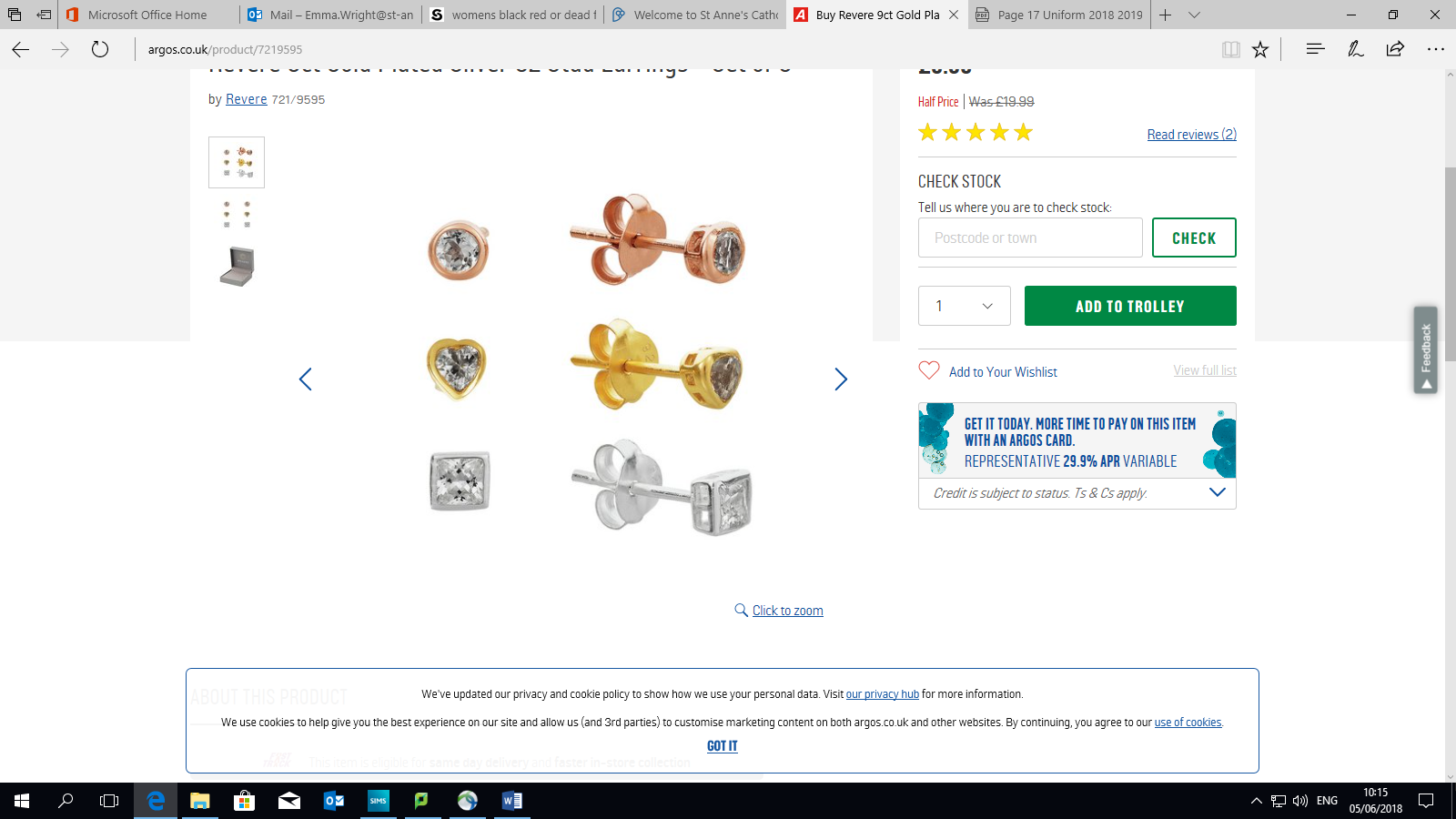 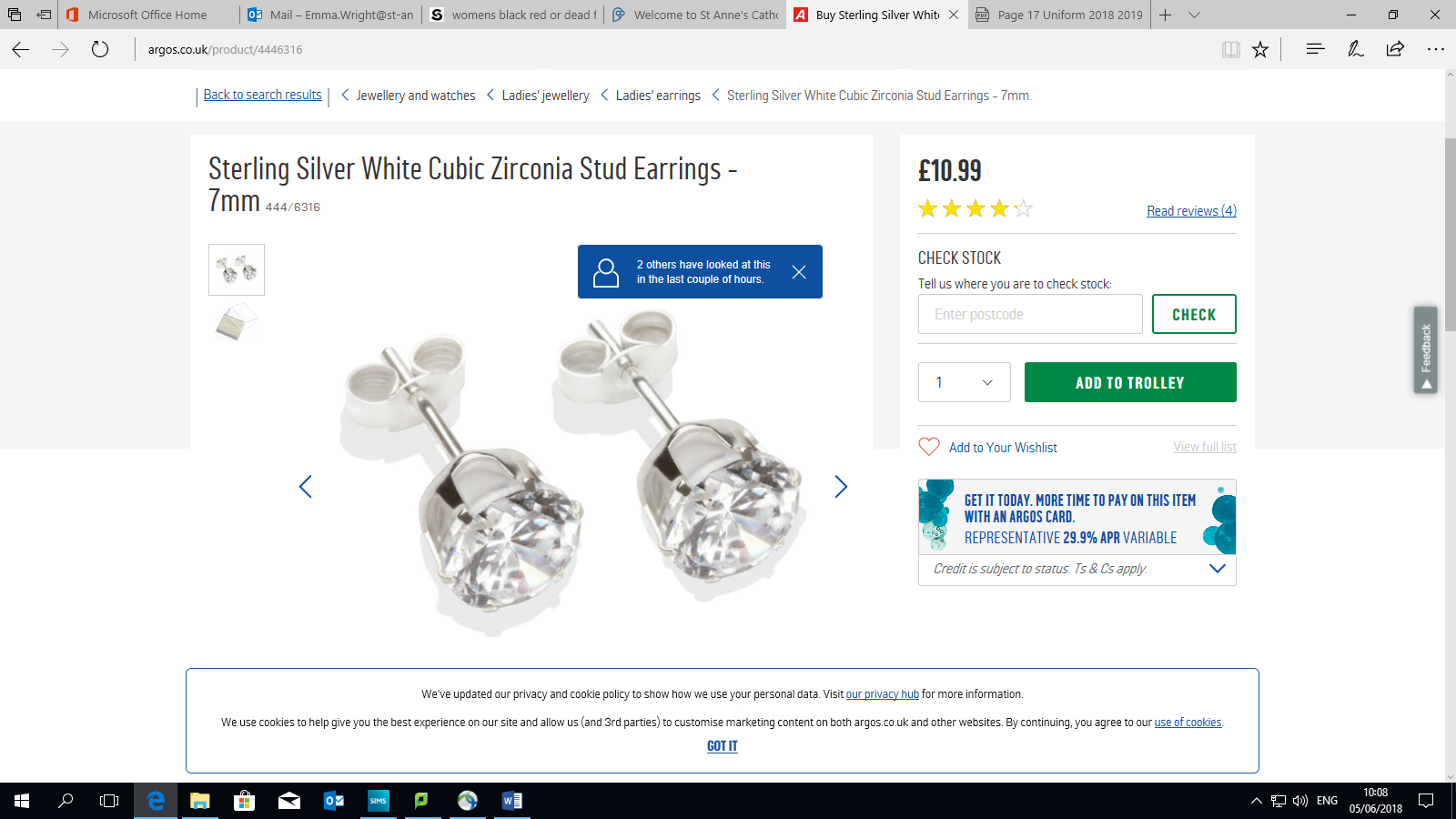 Too large. Not plain (due to jewel).                               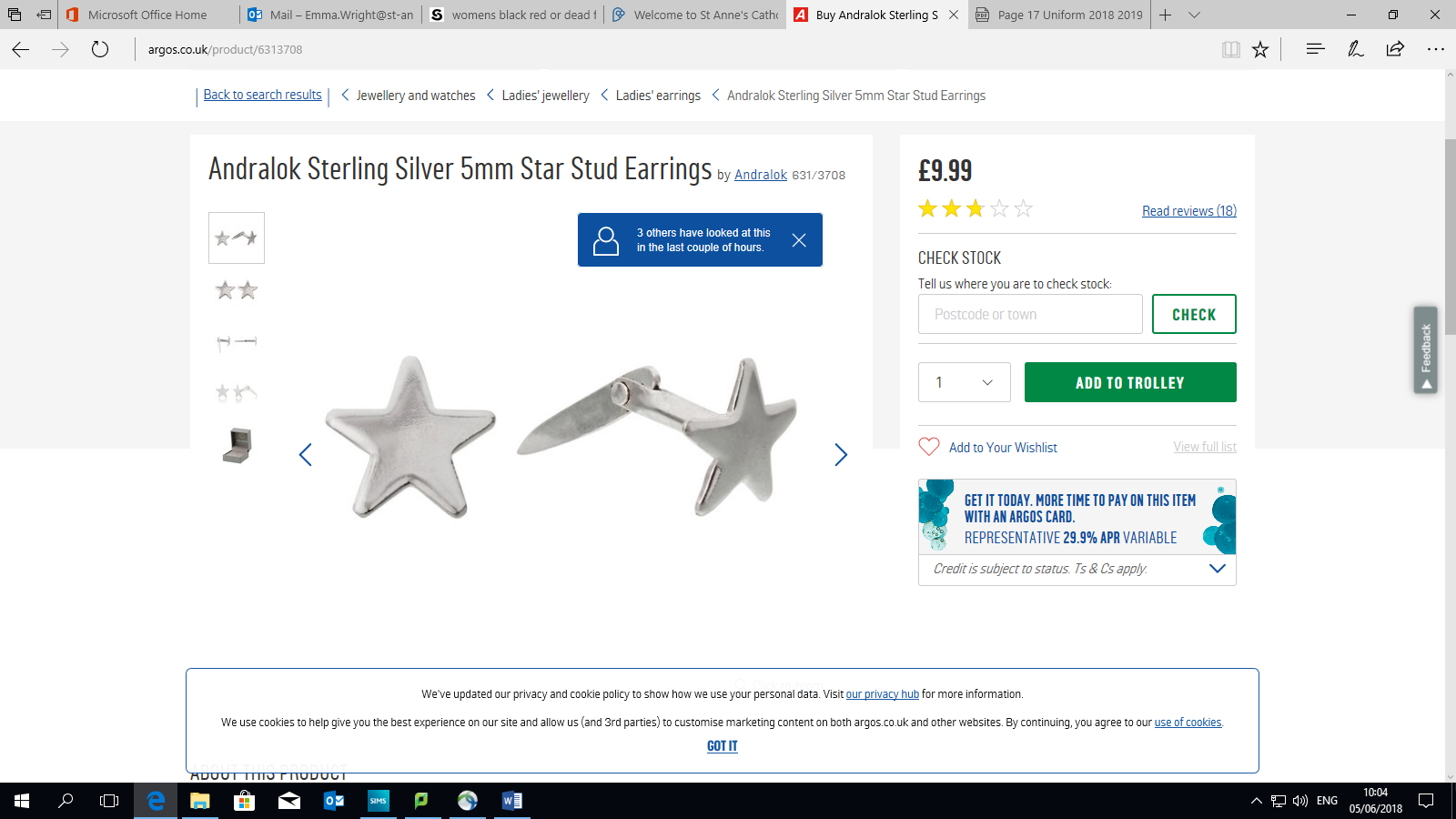 Not plain (not round).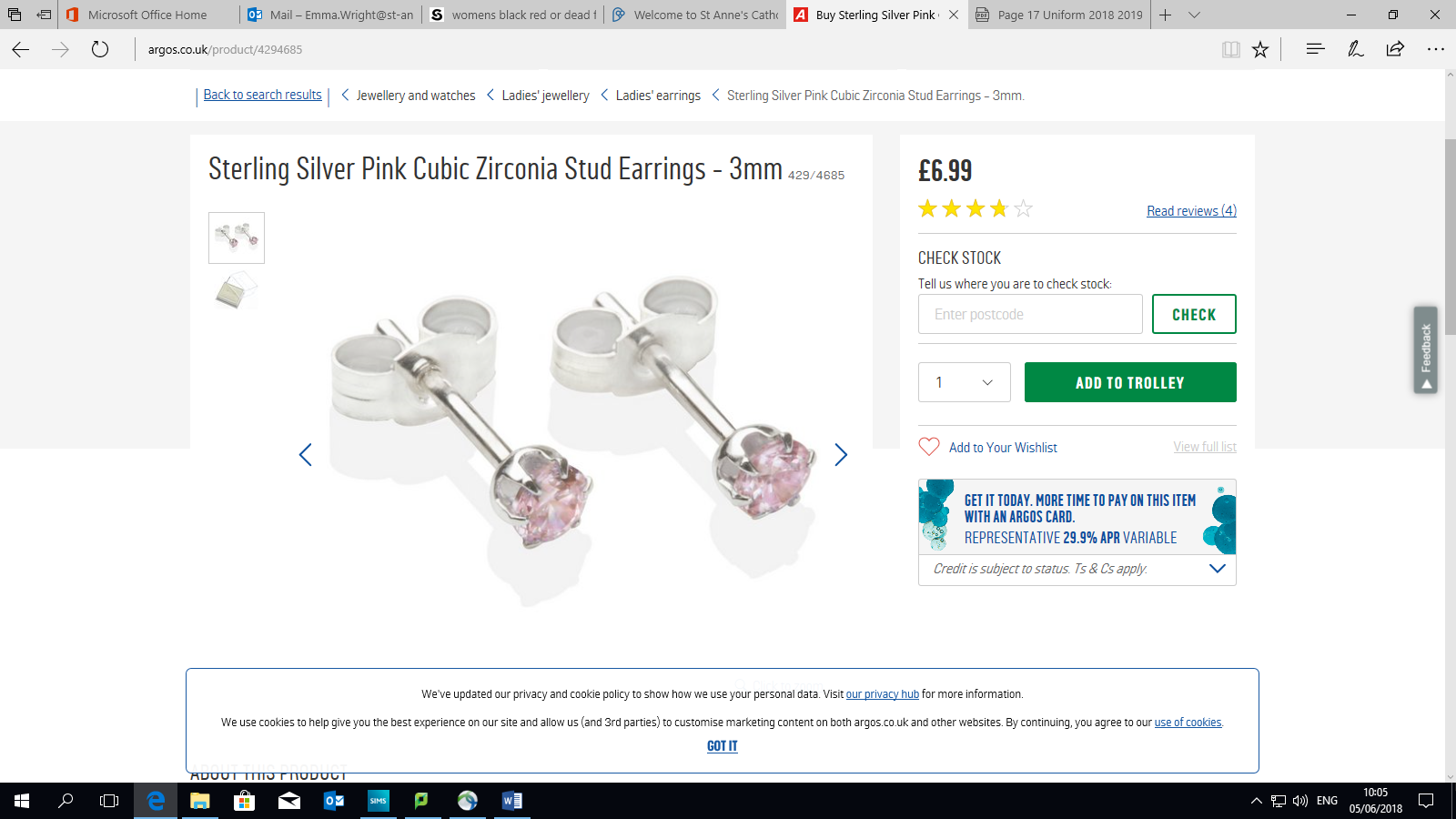 Not plain (due to jewel)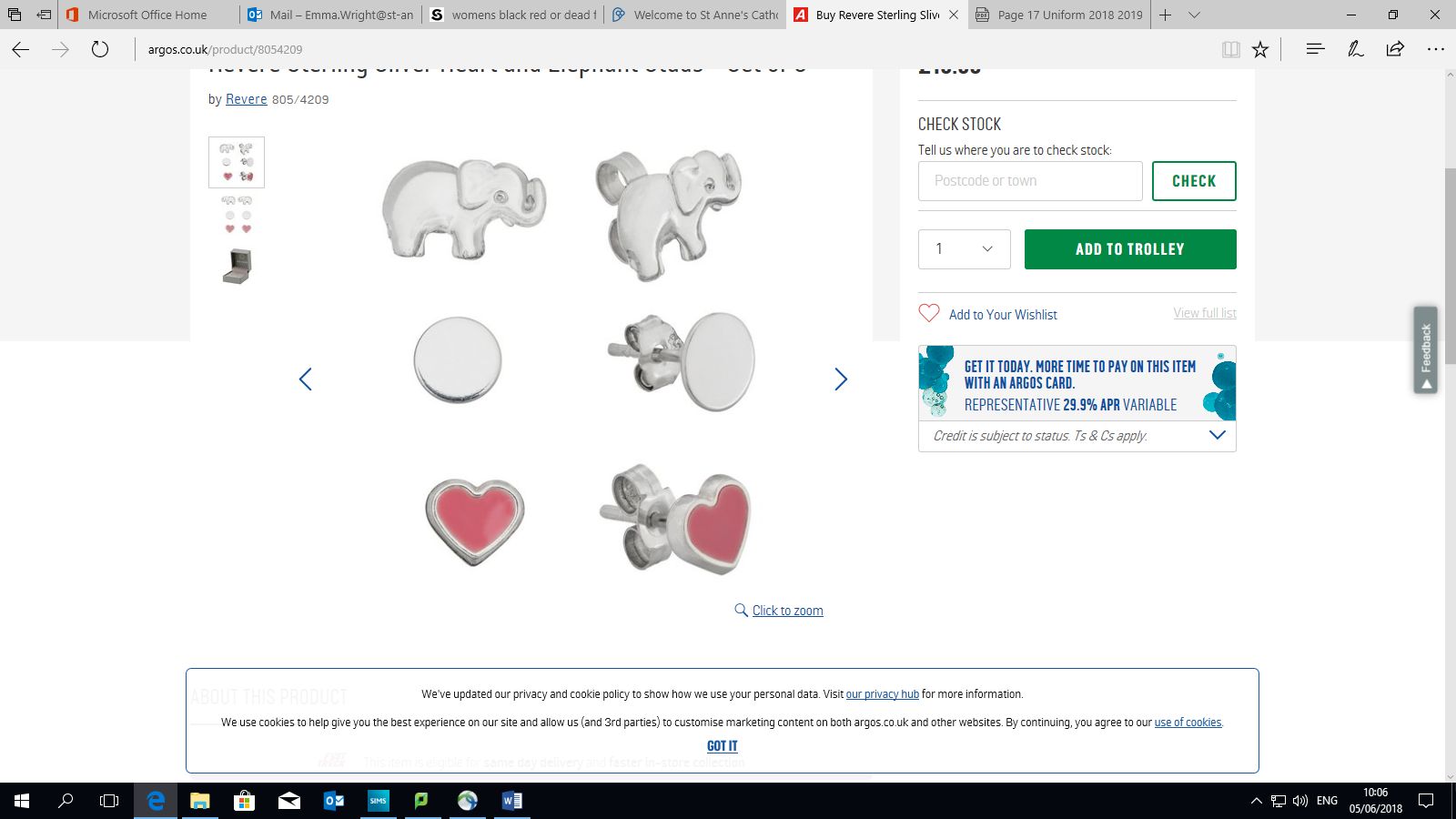 Not plain (not round)Not plain (not round) Not plain (not round and due to jewel)Not plain (not round and due to jewel)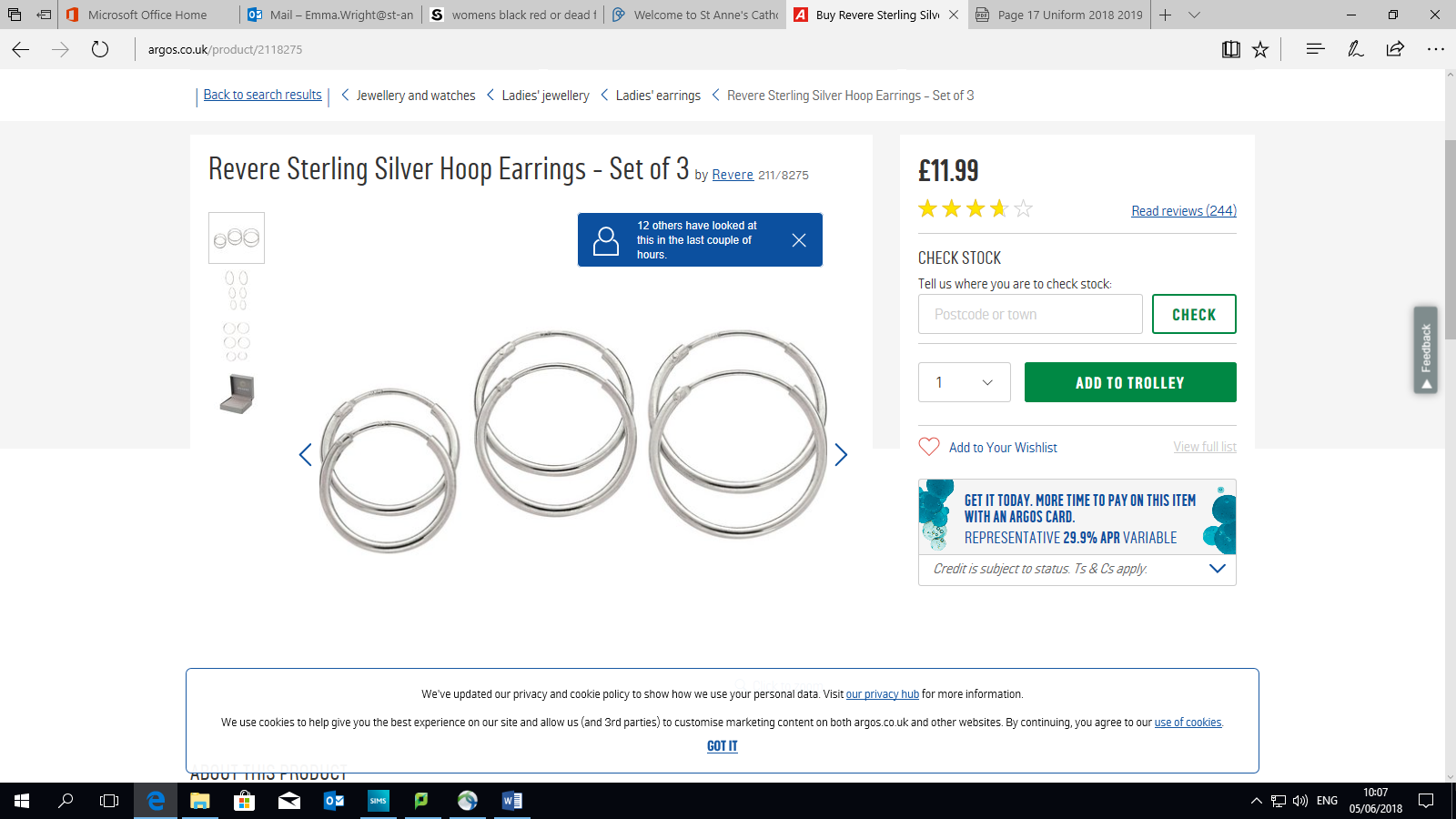 No hoops or sleepers are allowed.